Your title in 16-sized bold fontJohn Doe1, Alan Smith1,21 Affiliation A, Postal Code, City, Country2 Affiliation A’, Postal Code, City, Countrycorresponding.author@email.addressKeywords: 3-5 keywords, separated with “;”	Please summarize your research in a 1-2 pages maximum abstract, including Figures, References list, and Acknowledgements if any. Figure 1 is an example of Figure. Please use a 11-sized Georgia font for the text, which should be “Justified”.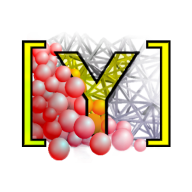 Figure 1 YADE (https://yade-dem.org/doc/), a possible DEM code	References should be quoted using the “Harvard” style, in the same manner as the following sentence, for citations directly in the text. The Discrete Element Method was first proposed by Cundall & Strack (1979).	Enclosing citations between parenthesis is obviously also possible (Cundall & Strack, 1979).ReferencesCundall P.A. and Strack O. D. L. (1979) A discrete numerical model for granular 	assemblies, 	Géotechnique 29:1, 47–65And other references by alphabetical orderAcknowledgementsThank you for participating in this 2nd Yet Another Discrete Element Workshop !